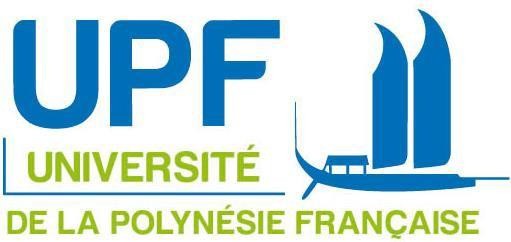 àMonsieur Patrick CAPOLSINI Président de l’Université de la Polynésie françaiseOBJET : DEMANDE D’INTERRUPTION D’ÉTUDES EN DOCTORATMonsieur le Président de l’Université,J’ai l’honneur de solliciter votre bienveillance en vue d’obtenir une autorisation d’interruption d’études en doctorat pour l’année universitaire 2020-2021.Pour l’année universitaire 2019-2020, j’étais inscrit en ........ème année de doctorat.Laboratoire : ……………………………………………………………………………………………………………………Domaine (section CNU) : …………………………………………………………………………………………………………Spécialité :……………………………………………………………………………………………………………………Directeur(s) de thèse : ......................................................................................................................................................Co-directeur(s) de thèse : .................................................................................................................................................Motif(s) justifiant la demande d’interruption de thèse : ................................................................................................................................................................................................................................................................................................................................................................................................................................................................................................................................................................................................................................................................................................................................................................................................................................................................J’ai pris connaissance qu’une interruption d’un an est autorisée qu’une seule fois dans le cursus des études doctorales. En conséquence, je m’engage à me réinscrire en doctorat pour l’année universitaire 2020-2021.Dans l’espoir d’une réponse favorable à ma requête, je vous prie d’agréer, Monsieur le Président, l’expression de mes salutations distinguées.Le .................................................(signature du doctorant)Page 1/2Avis motivé du (des) directeur(s) de thèse : .....................................................................................................................................................................................................................................................................................................................................................................................................................................................................................................................................................................................................................................................................................................................................................................................................................................................................................................................................................................................................................................................................................................................................................................(Signature du Directeur de thèse)	(Signature du Co-directeur de thèse)Avis du Directeur de l’E.D.	Décision de M. le Président de l’UPFFavorable	Défavorable	Favorable	DéfavorableDr. Franck LUCAS	Pr. Patrick CAPOLSINIPage 2/2